К А Р А Р                                                                                 ПОСТАНОВЛЕНИЕ23 декабрь 2015 й.                            №30                                   23 декабря 2015 г.Об утверждении порядка осуществления администрацией сельского поселения Акъюловский сельсовет муниципального района Хайбуллинский район Республики Башкортостан  бюджетных полномочий  главных администраторов доходов бюджетов бюджетной системы Российской ФедерацииВ соответствии со статьей 160.1 Бюджетного кодекса Российской Федерации,  Администрация сельского поселения Акъюловский сельсовет муниципального района Хайбуллинский район Республики Башкортостан ПОСТАНОВЛЯЕТ:Наделить полномочиями главных администраторов доходов бюджетов бюджетной системы Российской Федерации Администрацию сельского поселения Акъюловский сельсовет муниципального района Хайбуллинский район Республики Башкортостан и закрепить за ним доходы бюджетов бюджетной системы Российской Федерации согласно приложению № 1 к настоящему постановлению, утвердить перечень кодов подвидов доходов по видам доходов, главными администраторами которых являются органы местного самоуправления сельского поселения Акъюловский сельсовет муниципального района Хайбуллинский район Республики Башкортостан согласно приложению № 2.Утвердить порядок осуществления Администрацией сельского поселения Акъюловский сельсовет муниципального района Хайбуллинский район Республики Башкортостан бюджетных полномочий главных администраторов доходов бюджетов бюджетной системы Российской Федерации согласно приложению № 3 к настоящему постановлению.Контроль за исполнением настоящего постановления оставляю за собой.Настоящее постановление вступает в силу с 1 января 2016 года.Глава сельского поселения                                                   Б.И.ИльбаковПриложение №1к постановлению Администрации сельского поселения Акъюловский сельсовет муниципального района Хайбуллинский район Республики Башкортостан от  23 декабря 2015 г. № 30Перечень главных администраторов доходов бюджетов бюджетной системы Российской Федерации  – органов местного самоуправления муниципального района Хайбуллинский район Республики Башкортостан Приложение № 2к постановлению Администрации сельского поселения Акъюловский сельсовет муниципального района Хайбуллинский район Республики Башкортостан от  23 декабря 2015 г. № 30Переченькодов подвидов доходов по видам доходов, главными администраторамикоторых являются органы местного самоуправления сельского поселения Акъюловский сельсовет муниципального района  Хайбуллинский район  Республики Башкортостан  В целях упорядочения платежей, поступающих от предоставления субсидий, субвенций и иных межбюджетных трансфертов, имеющих целевое назначение, в рамках первого - четвертого знаков подвида доходов классификации доходов бюджетов по видам доходов:000 2 02 02077 10 0000 151 «Субсидии бюджетам сельских поселений на софинансирование капитальных вложений в объекты муниципальной собственности» установить следующую структуру кода подвида доходов:000 2 02 02102 10 0000 151 «Субсидии бюджетам сельских поселений на закупку автотранспортных средств и коммунальной техники» установить следующую структуру кода подвида доходов:000 2 02 02999 10 0000 151 «Прочие субсидии бюджетам сельских поселений» установить следующую структуру кода подвида доходов:000 2 02 04999 05 0000 151 «Прочие межбюджетные трансферты, передаваемые  бюджетам сельских поселений» установить следующую структуру кода подвида доходов:000 2 02 09054 10 0000 151 «Прочие безвозмездные поступления в бюджеты сельских поселений от бюджетов муниципальных районов» установить следующую структуру кода подвида доходов:000 2 07 05000 10 0000 151 «Прочие безвозмездные поступления в бюджеты сельских поселений» установить следующую структуру кода подвида доходов:Приложение № 3к постановлению Администрации сельского поселения Акъюловский сельсовет муниципального района Хайбуллинский район Республики Башкортостан от  23декабря 2015 г. №30Порядок осуществления Администрацией сельского поселения Акъюловский сельсовет муниципального района Хайбуллинский район Республики Башкортостан бюджетных полномочий главных администраторов доходов бюджетов бюджетной системы Российской Федерации 1. Главный администратор доходов бюджета – определенный решением о бюджете орган местного самоуправления сельского поселения Акъюловский сельсовет муниципального района Хайбуллинский район Республики Башкортостан, имеющий в своем ведении администраторов доходов бюджета и (или) являющийся администратором доходов бюджета.2. Главные администраторы доходов бюджетов бюджетной системы Российской Федерации, являющиеся органами местного самоуправления сельского поселения Акъюловский сельсовет муниципального района Хайбуллинский район Республики Башкортостан, не имеющие в своем ведении администраторов доходов бюджетов бюджетной системы Российской Федерации, осуществляют бюджетные полномочия главного администратора и администратора доходов бюджетов бюджетной системы Российской Федерации в следующем порядке:а) принимают правовые акты о порядке администрирования доходов бюджетов бюджетной системы Российской Федерации в соответствии с законодательством;б) организуют работу по осуществлению бюджетных полномочий главного администратора и администратора доходов бюджетов бюджетной системы Российской Федерации, установленных Бюджетным кодексом Российской Федерации и принимаемыми в соответствии с ним нормативными правовыми актами, регулирующими бюджетные правоотношения;в) представляют в финансовый орган:сведения, необходимые для составления среднесрочного финансового плана и (или) проекта бюджета;сведения, необходимые для составления и ведения кассового плана;бюджетную отчетность;информацию о выполнении плана мобилизации налогов, сборов и иных обязательных платежей в бюджет;иную необходимую информацию.Код бюджетной классификации Российской Федерации  Код бюджетной классификации Российской Федерации  Наименование главного администратора доходов бюджетов бюджетной системы Российской ФедерацииГлавного администраторадоходов бюджетов бюджетной системы Российской ФедерацииНаименование главного администратора доходов бюджетов бюджетной системы Российской Федерации123791Администрация сельского поселения Акъюловский сельсовет муниципального района Хайбуллинский район Республики Башкортостан7911 08 04020 01 1000 110Государственная пошлина за совершение нотариальных действий должностными лицами органов местного самоуправления, уполномоченными в соответствии с законодательными актами Российской Федерации на совершение нотариальных действий (сумма платежа (перерасчеты, недоимка и задолженность по соответствующему платежу, в том числе по отмененному)7911 08 04020 01 4000 110Государственная пошлина за совершение нотариальных действий должностными лицами органов местного самоуправления, уполномоченными в соответствии с законодательными актами Российской Федерации на совершение нотариальных действий (прочие поступления)7911 13 01995 10 0000 130 Прочие доходы от оказания платных услуг (работ) получателями средств бюджетов сельских поселений7911 13 02065 10 0000 130Доходы, поступающие в порядке возмещения расходов, понесенных в связи с эксплуатацией имущества сельских поселений7911 13 02995 10 0000 130Прочие доходы от компенсации затрат бюджетов сельских поселений7911 16 23051 10 0000 140Доходы от возмещения ущерба при возникновении страховых случаев по обязательному страхованию гражданской ответственности, когда выгодоприобретателями выступают получатели средств бюджетов сельских поселений7911 16 23052 10 0000 140Доходы от возмещения ущерба при возникновении иных страховых случаев, когда выгодоприобретателями выступают получатели средств бюджетов сельских поселений7911 16 32000 10 0000 140Денежные взыскания, налагаемые в возмещение ущерба, причиненного в результате незаконного или нецелевого использования бюджетных средств (в части бюджетов сельских поселений)7911 16 90050 10 0000 140Прочие поступления от денежных взысканий (штрафов) и иных сумм в возмещение ущерба, зачисляемые в бюджеты сельских поселений7911 17 01050 10 0000 180Невыясненные поступления, зачисляемые в бюджеты сельских поселений7911 17 05050 10 0000 180Прочие неналоговые доходы бюджетов сельских поселений7911 17 14030 10 0000 180Средства самообложения граждан, зачисляемые в бюджеты сельских поселений7912 02 01001 10 0000 151Дотации бюджетам сельских поселений на выравнивание бюджетной обеспеченности7912 02 01003 10 0000 151Дотации бюджетам сельских поселений на поддержку мер по обеспечению сбалансированности бюджетов7912 02 02077 10 0007 151Субсидии бюджетам сельских поселений на софинансирование капитальных вложений в объекты муниципальной собственности (бюджетные инвестиции)7912 02 02088 10 0001 151Субсидии бюджетам сельских поселений на обеспечение мероприятий по капитальному ремонту многоквартирных домов за счет средств, поступивших от государственной корпорации - Фонда содействия реформированию жилищно-коммунального хозяйства7912 02 02088 10 0002 151Субсидии бюджетам сельских поселений на обеспечение мероприятий по переселению граждан из аварийного жилищного фонда за счет средств, поступивших от государственной корпорации - Фонда содействия реформированию жилищно-коммунального хозяйства7912 02 02088 10 0004 151Субсидии бюджетам сельских поселений на обеспечение мероприятий по переселению граждан из аварийного жилищного фонда с учетом необходимости развития малоэтажного жилищного строительства за счет средств, поступивших от государственной корпорации - Фонда содействия реформированию жилищно-коммунального хозяйства7912 02 02089 10 0001 151Субсидии бюджетам сельских поселений на обеспечение мероприятий по капитальному ремонту многоквартирных домов за счет средств бюджетов7912 02 02089 10 0002 151Субсидии бюджетам сельских поселений на обеспечение мероприятий по переселению граждан из аварийного жилищного фонда за счет средств бюджетов7912 02 02089 10 0004 151Субсидии бюджетам сельских поселений на обеспечение мероприятий по переселению граждан из аварийного жилищного фонда с учетом необходимости развития малоэтажного жилищного строительства за счет средств бюджетов7912 02 02102 10 0007 151Субсидии бюджетам сельских поселений на закупку автотранспортных средств и коммунальной техники (бюджетные инвестиции)7912 02 02109 10 0000 151Субсидии бюджетам сельских поселений на проведение капитального ремонта многоквартирных домов7912 02 02216 10 0000 151Субсидии бюджетам сельских поселений на осуществление дорожной деятельности в отношении автомобильных дорог общего пользования, а также капитального ремонта и ремонта дворовых территорий многоквартирных домов, проездов к дворовым территориям многоквартирных домов населенных пунктов7912 02 02999 10 7101 151Прочие субсидии бюджетам сельских поселений (субсидии на софинансирование расходных обязательств)7912 02 02999 10 7104 151Прочие субсидии бюджетам сельских поселений (субсидии на реализацию республиканской адресной программы по проведению капитального ремонта многоквартирных домов)7912 02 02999 10 7105 151Прочие субсидии бюджетам сельских поселений (субсидии на софинансирование расходов по обеспечению устойчивого функционирования коммунальных организаций, поставляющих коммунальные ресурсы для предоставления коммунальных услуг населению по тарифам, не обеспечивающим возмещение издержек, и подготовке объектов коммунального хозяйства к работе в осенне-зимний период)7912 02 02999 10 7113 151Прочие субсидии бюджетам сельских  поселений (субсидии на проведение кадастровых работ по межеванию земельных участков в целях их предоставления гражданам для индивидуального жилищного строительства однократно и бесплатно)7912 02 02999 10 7115 151Прочие субсидии бюджетам сельских поселений (субсидии на софинансирование комплексных программ развития систем коммунальной инфраструктуры)7912 02 02999 10 7129 151Прочие субсидии бюджетам сельских поселений (субсидии для долевого финансирования проектов развития территорий сельских и городских поселений муниципальных районов Республики Башкортостан, основанных на местных инициативах)7912 02 0301510 0000 151Субвенции бюджетам сельских поселений на осуществление первичного воинского учета на территориях, где отсутствуют военные комиссариаты7912 02 04014 10 0000 151Межбюджетные трансферты, передаваемые бюджетам сельских поселений из бюджетов муниципальных районов на осуществление части полномочий по решению вопросов местного значения в соответствии с заключенными соглашениями7912 02 04999 10 7501 151Прочие межбюджетные трансферты, передаваемые бюджетам сельских поселений (межбюджетные трансферты, передаваемые бюджетам для компенсации дополнительных расходов, возникших в результате решений, принятых органами власти другого уровня)7912 02 04999 10 7502 151Прочие межбюджетные трансферты, передаваемые бюджетам сельских поселений (межбюджетные трансферты, передаваемые бюджетам на благоустройство территорий населенных пунктов сельских поселений)7912 02 04999 10 7503 151Прочие межбюджетные трансферты, передаваемые бюджетам сельских поселений (межбюджетные трансферты, передаваемые бюджетам на осуществление дорожной деятельности в границах сельских поселений)7912 02 04999 10 7505 151Прочие межбюджетные трансферты, передаваемые бюджетам сельских поселений (межбюджетные трансферты, передаваемые бюджетам на премирование победителей республиканского конкурса «Лучший многоквартирный дом»)7912 02 09054 10 7301 151Прочие безвозмездные поступления в бюджеты сельских поселений от бюджетов муниципальных районов (прочие)7912 07 05010 10 0000 180Безвозмездные поступления от физических и юридических лиц на финансовое обеспечение дорожной деятельности, в том числе добровольных пожертвований, в отношении автомобильных дорог общего пользования местного значения сельских поселений7912 07 05020 10 0000 180Поступления от денежных пожертвований, предоставляемых физическими лицами получателям средств бюджетов сельских поселений7912 07 05030 10 6100 180Прочие безвозмездные поступления в бюджеты сельских поселений (прочие поступления)7912 07 05030 10 6200 180Прочие безвозмездные поступления в бюджеты сельских поселений (поступления в бюджеты поселений от физических лиц на финансовое обеспечение реализации проекта по поддержке местных инициатив)7912 07 05030 10 6300 180Прочие безвозмездные поступления в бюджеты сельских поселений (поступления в бюджеты поселений от юридических лиц на финансовое обеспечение реализации проекта по поддержке местных инициатив)7912 08 05000 10 0000 180Перечисления из бюджетов сельских поселений (в бюджеты поселений) для осуществления возврата (зачета) излишне уплаченных или излишне взысканных сумм налогов, сборов и иных платежей, а также сумм процентов за несвоевременное осуществление такого возврата и процентов, начисленных на излишне взысканные суммы7912 18 05010 10 0000 151Доходы бюджетов сельских поселений от возврата остатков субсидий, субвенций и иных межбюджетных трансфертов, имеющих целевое назначение, прошлых лет из бюджетов муниципальных районов7912 18 05010 10 0000 180Доходы бюджетов сельских поселений от возврата бюджетными учреждениями остатков субсидий прошлых лет7912 18 05020 10 0000 180Доходы бюджетов сельских поселений от возврата автономными учреждениями остатков субсидий прошлых лет7912 18 05030 10 0000 180Доходы бюджетов сельских поселений от возврата иными организациями остатков субсидий прошлых лет7912 19 05000 10 0000 151Возврат остатков субсидий, субвенций и иных межбюджетных трансфертов, имеющих целевое назначение, прошлых лет из бюджетов сельских поселений0007 151Бюджетные инвестиции0007 151Бюджетные инвестиции7101 151Субсидии на софинансирование расходных обязательств7104 151Субсидии на реализацию республиканской адресной программы по проведению капитального ремонта многоквартирных домов7105 151Субсидии на софинансирование расходов по обеспечению устойчивого функционирования коммунальных организаций, поставляющих коммунальные ресурсы для предоставления коммунальных услуг населению по тарифам, не обеспечивающим возмещение издержек, и подготовке объектов коммунального хозяйства к работе в осенне-зимний период7113 151Субсидии на проведение кадастровых работ по межеванию земельных участков в целях их предоставления гражданам для индивидуального жилищного строительства однократно и бесплатно7115 151Субсидии на софинансирование комплексных программ развития систем коммунальной инфраструктуры7129 151Субсидии для долевого финансирования проектов развития территорий сельских и городских поселений муниципальных районов Республики Башкортостан, основанных на местных инициативах7501 151Межбюджетные трансферты, передаваемые бюджетам для компенсации дополнительных расходов, возникших в результате решений, принятых органами власти другого уровня7502 151Межбюджетные трансферты, передаваемые бюджетам на благоустройство территорий населенных пунктов сельских поселений7503 151Межбюджетные трансферты, передаваемые бюджетам на осуществление дорожной деятельности в границах  сельских поселений7505 151Межбюджетные трансферты, передаваемые бюджетам на премирование победителей республиканского конкурса «Лучший многоквартирный дом»7301 151Прочие 6100 151Прочие поступления6200 151Поступления в бюджеты поселений от физических лиц на финансовое обеспечение реализации проекта по поддержке местных инициатив6300 151Поступления в бюджеты поселений от юридических лиц на финансовое обеспечение реализации проекта по поддержке местных инициатив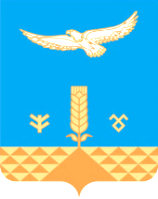 